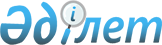 О внесении изменений в решение Жанаозенского городского маслихата от 21 декабря 2012 года № 12/110 "О городском бюджете на 2013-2015 годы"Решение маслихата города Жанаозен Мангистауской области от 04 декабря 2013 года № 22/178. Зарегистрировано Департаментом юстиции Мангистауской области 10 декабря 2013 года № 2310      Примечание РЦПИ.

      В тексте документа сохранена пунктуация и орфография оригинала.      В соответствии с Бюджетным кодексом Республики Казахстан от 4 декабря 2008 года, Законом Республики Казахстан от 23 января 2001 года «О местном государственном управлении и самоуправлении в Республике Казахстан», городской маслихат РЕШИЛ:



      1. Внести в решение Жанаозенского городского маслихата от 21 декабря 2012 года № 12/110 «О городском бюджете на 2013-2015 годы» (зарегистрировано в Реестре государственной регистрации нормативных правовых актов за № 2192 от 10 января 2013 года, опубликовано в газете «Жанаозен» от 18 марта 2013 года за № 11) следующие изменения:



      пункт 1 изложить в новой редакции:

      «1. Утвердить городской бюджет на 2013-2015 годы согласно приложению, в том числе на 2013 год, в следующих объемах:

      1) доходы – 12 593 982 тысяч тенге, в том числе по:

      налоговым поступлениям – 7 982 648 тысячи тенге;

      неналоговым поступлениям – 221 802 тысяч тенге;

      поступлениям от продажи основного капитала – 16 254 тысячи тенге;

      поступлениям трансфертов – 4 373 278 тысячи тенге;

      2) затраты – 12 908 686 тысяч тенге;

      3) чистое бюджетное кредитование – 0 тенге, в том числе:

      бюджетные кредиты - 0 тенге;

      погашение бюджетных кредитов – 0 тенге;

      4) сальдо по операциям с финансовыми активами – 0 тенге, в том числе:

      приобретение финансовых активов – 0 тенге;

      поступления от продажи финансовых активов государства – 0 тенге; 

      5) дефицит (профицит) бюджета – 314 704 тысяч тенге;

      6) финансирование дефицита (использование профицита) бюджета – 314 704 тысяч тенге.».



      приложения 1, 2, 3 к указанному решению изложить в новой редакции согласно приложениям 1, 2, 3 настоящего решения.



      2. Настоящее решение вводится в действие с 1 января 2013 года.

 

       Председатель сессии                     Е. Утеев      Секретарь

      городского маслихата                    С. Мынбай

 

       «СОГЛАСОВАНО»

      Руководитель государственного

      учреждения «Жанаозенский

      городской отдел экономики и

      бюджетного планирования»

      Н. Гумарова

      04 декабря 2013 года

Приложение 1

к решению городского маслихата

от 04 декабря 2013 года № 22/178

 Городской бюджет на 2013 год

 

Приложение 2

к решению городского маслихата

от 04 декабря 2013 года № 22/178Перечень городских бюджетных программ развития на 2013 год, направленных на реализацию инвестиционных проектов (программ)

Приложение 3

к решению городского маслихата

от 04 декабря 2013 года № 22/178Перечень бюджетных программ в разрезе поселка, села, сельского округа на 2013 год
					© 2012. РГП на ПХВ «Институт законодательства и правовой информации Республики Казахстан» Министерства юстиции Республики Казахстан
				Кат.КлПклНаименованиеСумма, тыс.тенге111231. ДОХОДЫ12 593 9821Налоговые поступления7 982 64801Подоходный налог3 429 4282Индивидуальный подоходный налог3 429 42803Социальный налог3 063 6161Социальный налог3 063 61604Налоги на собственность1 011 4051Налоги на имущество721 3493Земельный налог61 5864Налог на транспортные средства228 4085Единый земельный налог6205Внутренние налоги на товары, работы и услуги457 1492Акцизы7 5213Поступления за использование природных и других ресурсов417 8374Сборы за ведение предпринимательской и профессиональной деятельности30 0535Налоги на игорный бизнес1 73807Прочие налоги4481Прочие налоги44808Обязательные платежи, взимаемые за совершение юридически значимых действий и (или) выдачу документов уполномоченными на то государственными органами или должностными лицами20 6021Государственная пошлина20 6022Неналоговые поступления221 80201Доходы от государственной собственности14 8751Поступления части чистого дохода государственных предприятий7375Доходы от аренды имущества, находящегося в государственной собственности14 13803Поступления денег от проведения государственных закупок, организуемых государственными учреждениями, финансируемыми из государственного бюджета131Поступления денег от проведения государственных закупок, организуемых государственными учреждениями, финансируемыми из государственного бюджета1304Штрафы, пени, санкции, взыскания, налагаемые государственными учреждениями, финансируемыми из государственного бюджета, а также содержащимися и финансируемыми из бюджета (сметы расходов) Национального Банка Республики Казахстан186 3741Штрафы, пени, санкции, взыскания, налагаемые государственными учреждениями, финансируемыми из государственного бюджета, а также содержащимися и финансируемыми из бюджета (сметы расходов) Национального Банка Республики Казахстан, за исключением поступлений от организаций нефтяного сектора186 37406Прочие неналоговые поступления20 5401Прочие неналоговые поступления20 5403Поступления от продажи основного капитала16 25401Продажа государственного имущества, закрепленного за государственными учреждениями4671Продажа государственного имущества, закрепленного за государственными учреждениями46703Продажа земли и нематериальных активов15 7871Продажа земли 15 7874Поступления трансфертов4 373 27802Трансферты из вышестоящих органов государственного управления4 373 2782Трансферты из областного бюджета4 373 278Ф.гр.Адм.Пр.НаименованиеСумма, тыс.тенге111232. ЗАТРАТЫ12 908 68601Государственные услуги общего характера249 532112Аппарат маслихата района (города областного значения)21 886001Услуги по обеспечению деятельности маслихата района (города областного значения)18 800002Создание информационных систем286003Капитальные расходы государственного органа 2 800122Аппарат акима района (города областного значения)90 442001Услуги по обеспечению деятельности акима района (города областного значения)89 242002Создание информационных систем1 200Аппарат акима села Тенге49 021123Аппарат акима района в городе, города районного значения, поселка, села, сельского округа49 021001Услуги по обеспечению деятельности акима района в городе, города районного значения, поселка, села, сельского округа26 296022Капитальные расходы государственного органа550032Капитальные расходы подведомственных государственных учреждений и организаций22 175Аппарат акима села Кызылсай28 780123Аппарат акима района в городе, города районного значения, поселка, села, сельского округа28 780001Услуги по обеспечению деятельности акима района в городе, города районного значения, поселка, села, сельского округа22 388022Капитальные расходы государственного органа732032Капитальные расходы подведомственных государственных учреждений и организаций5 660Аппарат акима поселка Рахат11 075123Аппарат акима района в городе, города районного значения, поселка, села, сельского округа11 075001Услуги по обеспечению деятельности акима района в городе, города районного значения, поселка, села, сельского округа9 433022Капитальные расходы государственного органа1 642452Отдел финансов района (города областного значения)25 420001Услуги по реализации государственной политики в области исполнения бюджета района (города областного значения) и управления коммунальной собственностью района (города областного значения)19 882011Учет, хранение, оценка и реализация имущества, поступившего в коммунальную собственность5 028033Проведение мероприятий по ликвидации государственного учреждения, проводившего работу по выдаче разовых талонов и обеспечению полноты сбора сумм от реализации разовых талонов510453Отдел экономики и бюджетного планирования района (города областного значения)19 908001Услуги по реализации государственной политики в области формирования и развития экономической политики, системы государственного планирования и управления района (города областного значения)19 908467Отдел строительства района (города областного значения)3 000040Развитие объектов государственных органов3 00002Оборона13 362122Аппарат акима района (города областного значения)13 362005Мероприятия в рамках исполнения всеобщей воинской обязанности13 36203Общественный порядок, безопасность, правовая, судебная, уголовно-исполнительная деятельность25 322458Отдел жилищно-коммунального хозяйства, пассажирского транспорта и автомобильных дорог района (города областного значения)20 496021Обеспечение безопасности дорожного движения в населенных пунктах20 496485Отдел пассажирского транспорта и автомобильных дорог района (города областного значения)4 826021Обеспечение безопасности дорожного движения в населенных пунктах4 82604Образование6 580 406Аппарат акима села Тенге91 632123Аппарат акима района в городе, города районного значения, поселка, села, сельского округа91 632004Обеспечение деятельности организаций дошкольного воспитания и обучения82 112041Реализация государственного образовательного заказа в дошкольных организациях образования9 520Аппарат акима села Кызылсай35 117123Аппарат акима района в городе, города районного значения, поселка, села, сельского округа35 117004Обеспечение деятельности организаций дошкольного воспитания и обучения35 117Аппарат акима поселка Рахат59 339123Аппарат акима района в городе, города районного значения, поселка, села, сельского округа59 339041Реализация государственного образовательного заказа в дошкольных организациях образования59 339464Отдел образования района (города областного значения)4 748 625009Обеспечение деятельности организаций дошкольного воспитания и обучения420 417040Реализация государственного образовательного заказа в дошкольных организациях образования426 089003Общеобразовательное обучение3 219 839006Дополнительное образование для детей157 802001Услуги по реализации государственной политики на местном уровне в области образования 35 280050Содержание вновь вводимых объектов образования40 116004Информатизация системы образования в государственных учреждениях образования района (города областного значения)53 110005Приобретение и доставка учебников, учебно-методических комплексов для государственных учреждений образования района (города областного значения)82 140015Ежемесячная выплата денежных средств опекунам (попечителям) на содержание ребенка-сироты (детей-сирот), и ребенка (детей), оставшегося без попечения родителей20 386020Обеспечение оборудованием, программным обеспечением детей-инвалидов, обучающихся на дому522067Капитальные расходы подведомственных государственных учреждений и организаций292 924467Отдел строительства района (города областного значения)1 645 693037Строительство и реконструкция объектов образования1 645 69306Социальная помощь и социальное обеспечение596 796451Отдел занятости и социальных программ района (города областного значения)553 638002Программа занятости250 633004Оказание социальной помощи на приобретение топлива специалистам здравоохранения, образования, социального обеспечения, культуры, спорта и ветеринарии в сельской местности в соответствии с законодательством Республики Казахстан5 034005Государственная адресная социальная помощь24 848006Оказание жилищной помощи58 530007Социальная помощь отдельным категориям нуждающихся граждан по решениям местных представительных органов164 269010Материальное обеспечение детей-инвалидов, воспитывающихся и обучающихся на дому7 634014Оказание социальной помощи нуждающимся гражданам на дому17 647016Государственные пособия на детей до 18 лет11 026017Обеспечение нуждающихся инвалидов обязательными гигиеническими средствами и предоставление услуг специалистами жестового языка, индивидуальными помощниками в соответствии с индивидуальной программой реабилитации инвалида14 017451Отдел занятости и социальных программ района (города областного значения)43 158001Услуги по реализации государственной политики на местном уровне в области обеспечения занятости и реализации социальных программ для населения35 222021Капитальные расходы государственного органа 6 136011Оплата услуг по зачислению, выплате и доставке пособий и других социальных выплат1 80007Жилищно-коммунальное хозяйство3 197 885464Отдел образования района (города областного значения)689026Ремонт объектов в рамках развития сельских населенных пунктов по Дорожной карте занятости 2020689479Отдел жилищной инспекции района (города областного значения)5 551001Услуги по реализации государственной политики на местном уровне в области жилищного фонда5 551458Отдел жилищно-коммунального хозяйства, пассажирского транспорта и автомобильных дорог района (города областного значения)183 967028Развитие коммунального хозяйства129 883029Развитие системы водоснабжения и водоотведения 54 084487Отдел жилищно-коммунального хозяйства и жилищной инспекции района (города областного значения)670 525001Услуги по реализации государственной политики на местном уровне в области жилищно-коммунального хозяйства и жилищного фонда7 086003Капитальные расходы государственного органа 2 050010Изготовление технических паспортов на объекты кондоминиумов2 623032Капитальные расходы подведомственных государственных учреждений и организаций81 139028Развитие коммунального хозяйства5 527029Развитие системы водоснабжения и водоотведения29 183017Обеспечение санитарии населенных пунктов105 244025Освещение улиц в населенных пунктах31 754030Благоустройство и озеленение населенных пунктов405 845031Содержание мест захоронений и захоронение безродных74467Отдел строительства района (города областного значения)1 447 734003Проектирование, строительство и (или) приобретение жилья государственного коммунального жилищного фонда 47 930004Проектирование, развитие, обустройство и (или) приобретение инженерно-коммуникационной инфраструктуры 71 549005Развитие коммунального хозяйства1 226 506006Развитие системы водоснабжения и водоотведения101 749Аппарат акима села Тенге42 300123Аппарат акима района в городе, города районного значения, поселка, села, сельского округа42 300008Освещение улиц населенных пунктов7 643009Обеспечение санитарии населенных пунктов24 302011Благоустройство и озеленение населенных пунктов10 355Аппарат акима села Кызылсай23 440123Аппарат акима района в городе, города районного значения, поселка, села, сельского округа23 440008Освещение улиц населенных пунктов3 623009Обеспечение санитарии населенных пунктов11 166011Благоустройство и озеленение населенных пунктов8 651458Отдел жилищно-коммунального хозяйства, пассажирского транспорта и автомобильных дорог района (города областного значения)823 678015Освещение улиц в населенных пунктах77 519016Обеспечение санитарии населенных пунктов469 912018Благоустройство и озеленение населенных пунктов276 24808Культура, спорт, туризм и информационное пространство362 397Аппарат акима села Тенге30 500123Аппарат акима района в городе, города районного значения, поселка, села, сельского округа30 500006Поддержка культурно-досуговой работы на местном уровне30 500Аппарат акима села Кызылсай26 885123Аппарат акима района в городе, города районного значения, поселка, села, сельского округа26 885006Поддержка культурно-досуговой работы на местном уровне26 885455Отдел культуры и развития языков района (города областного значения)106 039003Поддержка культурно-досуговой работы106 039465Отдел физической культуры и спорта района (города областного значения)15 232006Проведение спортивных соревнований на районном (города областного значения) уровне4 541007Подготовка и участие членов сборных команд района (города областного значения) по различным видам спорта на областных спортивных соревнованиях10 691455Отдел культуры и развития языков района (города областного значения)27 271006Функционирование районных (городских) библиотек27 271456Отдел внутренней политики района (города областного значения)17 512005Услуги по проведению государственной информационной политики через телерадиовещание17 512455Отдел культуры и развития языков района (города областного значения)10 598001Услуги по реализации государственной политики на местном уровне в области развития языков и культуры10 598456Отдел внутренней политики района (города областного значения)51 825001Услуги по реализации государственной политики на местном уровне в области информации, укрепления государственности и формирования социального оптимизма граждан16 380003Реализация мероприятий в сфере молодежной политики35 445465Отдел физической культуры и спорта района (города областного значения)9 031001Услуги по реализации государственной политики на местном уровне в сфере физической культуры и спорта9 031467Отдел строительства района (города областного значения)67 504008Развитие объектов спорта и туризма 67 50409Топливно-энергетический комплекс и недропользование1 033 076467Отдел строительства района (города областного значения)1 033 076009Развитие теплоэнергетической системы1 033 07610Сельское, водное, лесное, рыбное хозяйство, особо охраняемые природные территории, охрана окружающей среды и животного мира, земельные отношения33 093453Отдел экономики и бюджетного планирования района (города областного значения)614099Реализация мер по оказанию социальной поддержки специалистов614474Отдел сельского хозяйства и ветеринарии района (города областного значения)18 124001Услуги по реализации государственной политики на местном уровне в сфере сельского хозяйства и ветеринарии 8 277005Обеспечение функционирования скотомогильников (биотермических ям) 3 908007Организация отлова и уничтожения бродячих собак и кошек5 677012Проведение мероприятий по идентификации сельскохозяйственных животных 262463Отдел земельных отношений района (города областного значения)11 258001Услуги по реализации государственной политики в области регулирования земельных отношений на территории района (города областного значения)11 258474Отдел сельского хозяйства и ветеринарии района (города областного значения)3 097013Проведение противоэпизоотических мероприятий3 09711Промышленность, архитектурная, градостроительная и строительная деятельность41 726467Отдел строительства района (города областного значения)16 443001Услуги по реализации государственной политики на местном уровне в области строительства16 443468Отдел архитектуры и градостроительства района (города областного значения)25 283001Услуги по реализации государственной политики в области архитектуры и градостроительства на местном уровне 9 283003Разработка схем градостроительного развития территории района и генеральных планов населенных пунктов16 00012Транспорт и коммуникации340 239458Отдел жилищно-коммунального хозяйства, пассажирского транспорта и автомобильных дорог района (города областного значения)65 530022Развитие транспортной инфраструктуры16 220023Обеспечение функционирования автомобильных дорог49 310485Отдел пассажирского транспорта и автомобильных дорог района (города областного значения)274 709022Развитие транспортной инфраструктуры271 817001Услуги по реализации государственной политики на местном уровне в области пассажирского транспорта и автомобильных дорог 2 89213Прочие384 248469Отдел предпринимательства района (города областного значения)16 673001Услуги по реализации государственной политики на местном уровне в области развития предпринимательства и промышленности 16 673452Отдел финансов района (города областного значения)13 986012Резерв местного исполнительного органа района (города областного значения) 13 986453Отдел экономики и бюджетного планирования района (города областного значения)9 000003Разработка технико-экономического обоснования местных бюджетных инвестиционных проектов и концессионных проектов и проведение его экспертизы9 000458Отдел жилищно-коммунального хозяйства, пассажирского транспорта и автомобильных дорог района (города областного значения)12 791001Услуги по реализации государственной политики на местном уровне в области жилищно-коммунального хозяйства, пассажирского транспорта и автомобильных дорог 12 791467Отдел строительства района (города областного значения)131 798077Развитие инженерной инфраструктуры в рамках Программы «Развитие регионов»99 447085Реализация бюджетных инвестиционных проектов в рамках Программы развития моногородов на 2012-2020 годы32 351469Отдел предпринимательства района (города областного значения)200 000006Поддержка предпринимательства города Жанаозен200 00015Трансферты50 605452Отдел финансов района (города областного значения)50 605006Возврат неиспользованных (недоиспользованных) целевых трансфертов50 6053. ЧИСТОЕ БЮДЖЕТНОЕ КРЕДИТОВАНИЕ0Бюджетные кредиты0Погашение бюджетных кредитов04. САЛЬДО ПО ОПЕРАЦИЯМ С ФИНАНСОВЫМИ АКТИВАМИ0Приобретение финансовых активов0Поступления от продажи финансовых активов государства05. ДЕФИЦИТ (ПРОФИЦИТ) БЮДЖЕТА-314 7046. ФИНАНСИРОВАНИЕ ДЕФИЦИТА (ИСПОЛЬЗОВАНИЕ ПРОФИЦИТА) БЮДЖЕТА314 704Ф.гр.Адм.Пр.Наименование1112Инвестиционные программы (подпрограммы)Инвестиционные программы (подпрограммы)Инвестиционные программы (подпрограммы)Инвестиционные программы (подпрограммы)01Государственные услуги общего характера112Аппарат маслихата района (города областного значения)002Создание информационных систем122Аппарат акима района (города областного значения)002Создание информационных систем467Отдел строительства района (города областного значения)040Развитие объектов государственных органов04Образование467Отдел строительства района (города областного значения)037Строительство и реконструкция объектов образования07Жилищно-коммунальное хозяйство458Отдел жилищно-коммунального хозяйства, пассажирского транспорта и автомобильных дорог района (города областного значения)028Развитие коммунального хозяйства029Развитие системы водоснабжения и водоотведения 487Отдел жилищно-коммунального хозяйства и жилищной инспекции района (города областного значения)028Развитие коммунального хозяйства029Развитие системы водоснабжения и водоотведения467Отдел строительства района (города областного значения)003Проектирование, строительство и (или) приобретение жилья коммунального жилищного фонда 004Проектирование, развитие, обустройство и (или) приобретение инженерно-коммуникационной инфраструктуры 005Развитие коммунального хозяйства006Развитие системы водоснабжения и водоотведения08Культура, спорт, туризм и информационное пространство467Отдел строительства района (города областного значения)008Развитие объектов спорта и туризма 09Топливно-энергетический комплекс и недропользование467Отдел строительства района (города областного значения)009Развитие теплоэнергетической системы12Транспорт и коммуникации458Отдел жилищно-коммунального хозяйства, пассажирского транспорта и автомобильных дорог района (города областного значения)022Развитие транспортной инфраструктуры485Отдел пассажирского транспорта и автомобильных дорог района (города областного значения)022Развитие транспортной инфраструктуры13Прочие467Отдел строительства района (города областного значения)077Развитие инженерной инфраструктуры в рамках Программы «Развитие регионов»085Реализация бюджетных инвестиционных проектов в рамках Программы развития моногородов на 2012-2020 годыФ.гр.Адм.Пр.Наименование111201Государственные услуги общего характераАппарат акима села Тенге123Аппарат акима района в городе, города районного значения, поселка, села, сельского округа001Услуги по обеспечению деятельности акима района в городе, города районного значения, поселка, села, сельского округа022Капитальные расходы государственного органа032Капитальные расходы подведомственных государственных учреждений и организацийАппарат акима села Кызылсай123Аппарат акима района в городе, города районного значения, поселка, села, сельского округа001Услуги по обеспечению деятельности акима района в городе, города районного значения, поселка, села, сельского округа022Капитальные расходы государственного органа032Капитальные расходы подведомственных государственных учреждений и организацийАппарат акима поселка Рахат123Аппарат акима района в городе, города районного значения, поселка, села, сельского округа001Услуги по обеспечению деятельности акима района в городе, города районного значения, поселка, села, сельского округа022Капитальные расходы государственного органа04ОбразованиеАппарат акима села Тенге123Аппарат акима района в городе, города районного значения, поселка, села, сельского округа004Обеспечение деятельности организаций дошкольного воспитания и обучения041Реализация государственного образовательного заказа в дошкольных организациях образованияАппарат акима села Кызылсай123Аппарат акима района в городе, города районного значения, поселка, села, сельского округа004Обеспечение деятельности организаций дошкольного воспитания и обученияАппарат акима поселка Рахат123Аппарат акима района в городе, города районного значения, поселка, села, сельского округа041Реализация государственного образовательного заказа в дошкольных организациях образования07Жилищно-коммунальное хозяйствоАппарат акима села Тенге123Аппарат акима района в городе, города районного значения, поселка, села, сельского округа008Освещение улиц населенных пунктов009Обеспечение санитарии населенных пунктов011Благоустройство и озеленение населенных пунктовАппарат акима села Кызылсай123Аппарат акима района в городе, города районного значения, поселка, села, сельского округа008Освещение улиц населенных пунктов009Обеспечение санитарии населенных пунктов011Благоустройство и озеленение населенных пунктов08Культура, спорт, туризм и информационное пространствоАппарат акима села Тенге123Аппарат акима района в городе, города районного значения, поселка, села, сельского округа006Поддержка культурно-досуговой работы на местном уровнеАппарат акима села Кызылсай123Аппарат акима района в городе, города районного значения, поселка, села, сельского округа006Поддержка культурно-досуговой работы на местном уровне